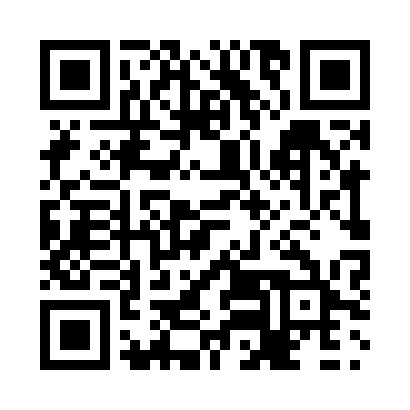 Prayer times for Sijjaapiit, Quebec, CanadaMon 1 Jul 2024 - Wed 31 Jul 2024High Latitude Method: Angle Based RulePrayer Calculation Method: Islamic Society of North AmericaAsar Calculation Method: HanafiPrayer times provided by https://www.salahtimes.comDateDayFajrSunriseDhuhrAsrMaghribIsha1Mon2:053:2612:446:4110:0111:222Tue2:053:2712:446:4110:0011:223Wed2:063:2812:446:419:5911:214Thu2:073:3012:446:409:5811:215Fri2:073:3112:446:409:5711:216Sat2:083:3212:446:409:5611:207Sun2:093:3412:456:399:5511:208Mon2:103:3512:456:399:5311:199Tue2:113:3712:456:389:5211:1810Wed2:123:3912:456:389:5111:1811Thu2:133:4012:456:379:4911:1712Fri2:133:4212:456:379:4811:1613Sat2:143:4412:456:369:4611:1614Sun2:153:4612:466:359:4511:1515Mon2:163:4812:466:349:4311:1416Tue2:173:4912:466:349:4111:1317Wed2:183:5112:466:339:3911:1218Thu2:193:5312:466:329:3711:1119Fri2:203:5512:466:319:3511:1020Sat2:213:5712:466:309:3311:0921Sun2:234:0012:466:299:3111:0822Mon2:244:0212:466:289:2911:0723Tue2:254:0412:466:279:2711:0624Wed2:264:0612:466:269:2511:0525Thu2:274:0812:466:259:2311:0426Fri2:284:1012:466:249:2111:0327Sat2:294:1312:466:229:1811:0228Sun2:304:1512:466:219:1611:0129Mon2:314:1712:466:209:1411:0030Tue2:324:1912:466:189:1110:5831Wed2:344:2212:466:179:0910:57